Υπόδειγμα Φύλλου Συνάντησης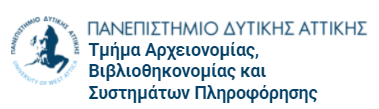 Ακαδημαϊκή Συμβουλευτική: Φύλλο ΣυνάντησηςΑκαδημαϊκή Συμβουλευτική: Φύλλο ΣυνάντησηςΑκαδημαϊκή Συμβουλευτική: Φύλλο ΣυνάντησηςΣτοιχεία Φοιτήτριας/τήΣτοιχεία Φοιτήτριας/τήΣτοιχεία Φοιτήτριας/τήΟνοματεπώνυμο:ΑΜ:Email:Τηλέφωνο:Τρέχον εξάμηνο φοίτησης:Ημερομηνία συνάντησης:Πρακτικά ΣυνάντησηςΠρακτικά ΣυνάντησηςΠρακτικά ΣυνάντησηςΟνοματεπώνυμο Ακαδημαϊκού Συμβούλου:Ονοματεπώνυμο Ακαδημαϊκού Συμβούλου:Υπογραφή:Υπογραφή: